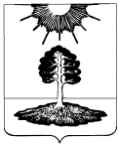 ДУМА закрытого административно-территориальногообразования Солнечный Тверской областиПЯТЫЙ СОЗЫВРЕШЕНИЕО внесении изменений в решение Думы ЗАТО Солнечный от 06.11.2019 г.	№ 130-5 «О земельном налоге»В соответствии с главой 31 части второй Налогового кодекса РФ, на основании Федерального закона от 06.10.2003 № 131-ФЗ «Об общих принципах организации местного самоуправления в Российской Федерации», Устава ЗАТО Солнечный Тверской области,  Дума ЗАТО СолнечныйРЕШИЛА:Внести изменения в Решение Думы ЗАТО Солнечный от 06.11.2019 года № 130-5 «О земельном налоге» (далее по тексту – Решение), изложив раздел 3 Решения в следующей редакции:«3. Порядок уплаты налога в отношении налогоплательщиков-организаций.3.1. Налогоплательщики-организации уплачивают три авансовых платежа по налогу в размере 1/4 соответствующей налоговой ставки процентной доли кадастровой стоимости земельного участка по состоянию на 1 января года, являющегося налоговым периодом.Отчетными периодами для налогоплательщиков-организаций признаются первый квартал, второй квартал и третий квартал календарного года.3.2. По итогам налогового периода налогоплательщики-организации уплачивают сумму налога, исчисленную в порядке, предусмотренном пунктом 5 статьи 396 Налогового кодекса Российской Федерации.».Настоящее решение вступает в силу с 1 января 2021 года, но не ранее чем по истечении одного месяца со дня его официального опубликования и применяется, начиная с уплаты налога за налоговый период 2020 года.Опубликовать настоящее решение в газете «Городомля на Селигере» и разместить на официальном сайте администрации ЗАТО Солнечный.26.08.2020                             ЗАТО Солнечный                         № 155-5Глава ЗАТО СолнечныйЕ.А. Гаголина